Министерство образования, науки и молодежной политики Краснодарского края Государственное бюджетное общеобразовательное учреждение Краснодарского края специальная (коррекционная) школа-интернат №1 ст. ЕлизаветинскойОТЧЕТ о реализации проекта краевой инновационной площадки (КИП-2018) за 2021 год по теме: «Реализация дифференцированного подхода в системе «Семья ребёнка с ограниченными возможностями здоровья – Ресурсный центр – социальная инклюзия»1. Тема проекта. Цель, задачи, инновационность.Инновационный проект ГБОУ школы-интерната №1 ст. Елизаветинской посвящен теме: «Реализация дифференцированного подхода в системе «Семья ребёнка с ограниченными возможностями здоровья – Ресурсный центр – социальная инклюзия».Цель деятельности инновационной площадки – обнаружение и снижение барьеров на пути к социальной адаптации ребёнка с ОВЗ и его семьи при реализации дифференцированного подхода в системе «Семья ребёнка с ОВЗ – Ресурсный центр – социальная инклюзия».Задачи деятельности на 2021 год:Составление аналитического отчета по итогу мониторинга в каких сферах необходима наибольшая консультативная, методическая поддержка семьям с детьми с ОВЗ для их успешной адаптации в процессе социальной инклюзии.Разработка практических материалов с целью просветительской деятельности родителей детей с ОВЗ.Обобщение и распространение опыта работы по проекту образовательному сообществу, в т.ч. через публикации в различных источниках. Подведение итогов работы КИП за 2019-2021 гг.Новизна (инновационность) проекта состоит в том, что наиболее эффективным подходом в работе с семьями детей с ОВЗ в рамках деятельности РЦ является именно дифференцированный, который включает в себя сопровождение родителей в рамках индивидуальной специально разработанной программы, позволяющей повысить их психолого-педагогическую грамотность, развить психолого-педагогическую компетентность (психологическую культуру), включиться в коррекционно-развивающий процесс, снизить их воспитательную неуверенность, а также оптимизировать детско-родительские отношения, что приведёт к социальной инклюзии детей с ОВЗ и их семей.2. Измерение и оценка качества инновацииВ 2021 г. составлен аналитический отчет по итогу мониторинга всех данных в каких сферах необходима наибольшая консультативная, методическая поддержка семьям с детьми с ОВЗ для их успешной адаптации в процессе социальной инклюзии, а так же определена востребованность специалистов и удовлетворенность от получения услуги.При первичной (мотивационной беседе, которую проводит психолог) родителю предлагалось провести анализ развития своего ребенка на данный момент и представить результат в процентном соотношении (субъективно от 0 до 100%) по следующим шкалам:- моторно-двигательное развитие;- уровень развития коммуникативных навыков;-  уровень развития познавательных функций;- развитие эмоционально-поведенческой сферы.Для родителя также предстояла оценка своего личного актуального развития по шкалам также в процентном соотношении:- степень благополучности взаимоотношений с ребенком;- уровень осведомленности (использования навыков) в вопросах воспитательного/коррекционного процесса;- уровень владения знаниями в области этапов развития и их особенностей;-  стабильность личного эмоционального состояния.Заполняя данные шкалы, родитель наравне со специалистом получал осознанность и выявлял проблемные пункты, зоны, с которыми работали в дальнейшем.По итогу работы проводился завершающий опрос по данным шкалам в процентном соотношении. Полученные результаты наглядно отражают, в каких сферах произошла динамика после работы со специалистами.Входящая и итоговая анкеты.- Входящая анкета содержит вопросы, которые выявляют потребность и подтверждают актуальность работы семьи ребенка с ОВЗ со специалистами школы-интерната. - В итоговой анкете отражены критерии, по которым родитель оценивает взаимодействие с конкретным специалистом по 5 бальной шкале: 3. Результативность (определённая устойчивость положительных результатов) за отчетный период, краткое описание изданных инновационных продуктов. Подведены итоги и отражена динамика развития в различных сферах по направлениям работы специалистов. Наблюдается устойчиво положительный результат по всем сферам, в которых оказана консультативная и методическая поддержка семьям с детьми с ОВЗ.По итогам мониторинга были определены сферы, в которых необходима наибольшая консультативная, методическая поддержка семьям с детьми с ОВЗ для их успешной адаптации в процессе социальной инклюзии, разработаны практические материалы с целью просветительской деятельности родителей детей с ОВЗ, разработана и опубликована методическая разработка «Жизнь семьи ребенка с ограниченными возможностями здоровья без барьеров». Получены положительные рецензии от рецензентов: - учитель-дефектолог (олигофренопедагог, логопед) Т.А. Бороздина директор ЧОУО ДПО «Научно-методический центр современного образования»,- кандидат педагогических наук доцент кафедры ОСП ФППК КубГУ В.В. Кулишов.В методическую разработку вошли 13 статей педагогов:Кравчук А.Г педагог-психолог «Основы эффективной диагностической работы»,Львова М.И. педагог-психолог «Факторы , влияющие на развитие ребенка»,Антошкина Н.А. «Нарушение фонематического восприятия. Что делать и как предотвратить?»,Кирьянова Л.Н. «Формирование лексико-грамматического строя речи у ребенка»,Юрьева Н.А. Коротышева Ю.Ю. «Мнестическая дислексия или когда ребенок с трудом запоминает буквы. Выход есть»,Слободчикова Т.Е. «Как формировать осмысленное чтение у ребенка»,Жадовская Д.С. «Развитие навыков беглого чтения у ребенка», «Методика преподавания географии учащихся с ОВЗ»,Ткачева М.Ю. «Когда ребенок зеркально пишет буквы и цифры. Что делать?»,Андреева О.В. «Полезные рекомендации по формированию логического мышления»,Хоженцева Н.А. Голышева Т.Н. «Развитие моторики у ребенка. Легко и весело»,Лихолетова Н.В. «Повышение учебной мотивации ребенка»,Зелент М.В. «Нарушение социализации ребенка с ОВЗ».Проведено итоговое Заседание инновационной группы школы-интерната с целью анализа реализации проекта за 2019-2021 гг. Определены направления дальнейшей деятельности.Дополнен раздел Инновационная деятельность на сайте школы http://schoolinternat1.ru/innovatsionnaya-deyatelnost/: В фотогалерею добавлены фотографии проведенных мероприятий, в подраздел Изданные инновационные продукты добавлены - сборник научных статей Международной научно-практической конференции с публикацией педагога-психолога Кравчук А. Г. «Опыт реализации коллекции цифровых образовательных ресурсов в коррекционно-развивающей деятельности образовательного учреждения», - методическая разработка «Жизнь семьи ребенка с ограниченными возможностями здоровья без барьеров».В подраздел Вебинары для родителей добавлены- запись семинара «Коррекционно-педагогические техники для успешного развития ребенка с ОВЗ»,- записи видео-уроков по темам: Игровой самомассажПальчиковая гимнастикаРазвитие внимания при выполнении логических упражненийРазвитие высших психических функций и произвольной регуляции деятельностиРазвитие памяти, внимания и мелкой моторикиРазвитие фонематического восприятияУпражнения для расслабления и снятия физического напряженияЭффективный способ постановки звука р4.  Апробация и диссеминация результатов деятельности КИП в образовательных организациях Краснодарского края на основе сетевого взаимодействияВ отчетном году заключен договор о сетевом взаимодействии и сотрудничестве ГБОУ школы-интерната №1 ст. Елизаветинской с -  МБДОУ детский сад №16 «Пчелки» МО город-курорт Анапа, -  МБДОУ МО г. Краснодар «Детский сад №94».Социальными партнерами проекта также являются Краснодарская краевая общественная благотворительная организация «Центр поддержки семьи и детства «Единство» в лице председателя Ольги Юрьевны Бесединой и Автономная некоммерческая организация «Детский центр «Дети Кубани» (Центр для детей и их родителей) в лице руководителя Светланы Николаевны Васильевой.Методическая разработка «Жизнь семьи ребенка с ограниченными возможностями здоровья без барьеров» ГБОУ школы-интерната №1 ст. Елизаветинской размещена в методической копилке ЧОУО ДПО «Научно-методического центра современного образования» на сайте nmcso.ru.Организован и проведен онлайн-семинар с целью обобщения и распространения опыта работы по проекту образовательному сообществу. Выступления педагогов содержали практические рекомендации для родителей и коллег в работе с детьми с особыми потребностями. Семинар включал 11 выступлений педагогов. Краевые выступленияВ рамках VI краевого Фестиваля образовательных инноваций «От инновационных идей до методических пособий» выступила педагог-психолог М.И. Львова с темой «Реализация дифференцированного подхода в системе «Семья ребенка с ограниченными возможностями здоровья – Ресурсный центр – социальная инклюзия» 24.09.2021 на базе ГБОУ ДПО «Институт развития образования» Краснодарского края. Педагоги Голышева Т.Н. и Хоженцева Н.А. приняли участие в краевом онлайн-семинаре «Методика развития дошкольников и взаимодействия специалистов с родителями, воспитывающих детей с тяжелыми нарушениями речи» 30.11.2021, организованном МБДОУ МО г. Краснодар «Детский сад №94», с темой «Развитие моторики у ребенка. Легко и весело».5. ПриложенияОтчеты о работе Онлайн-семинар ГБОУ школы-интерната №1 ст. Елизаветинской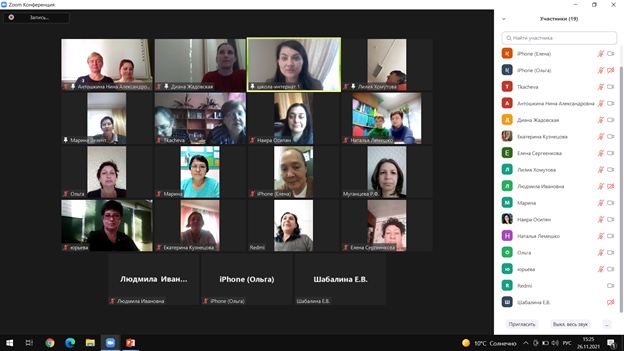 Выступление в рамках сетевого сотрудничества на краевом онлайн-семинаре на базе  МБДОУ МО г. Краснодар «Детский сад №94» 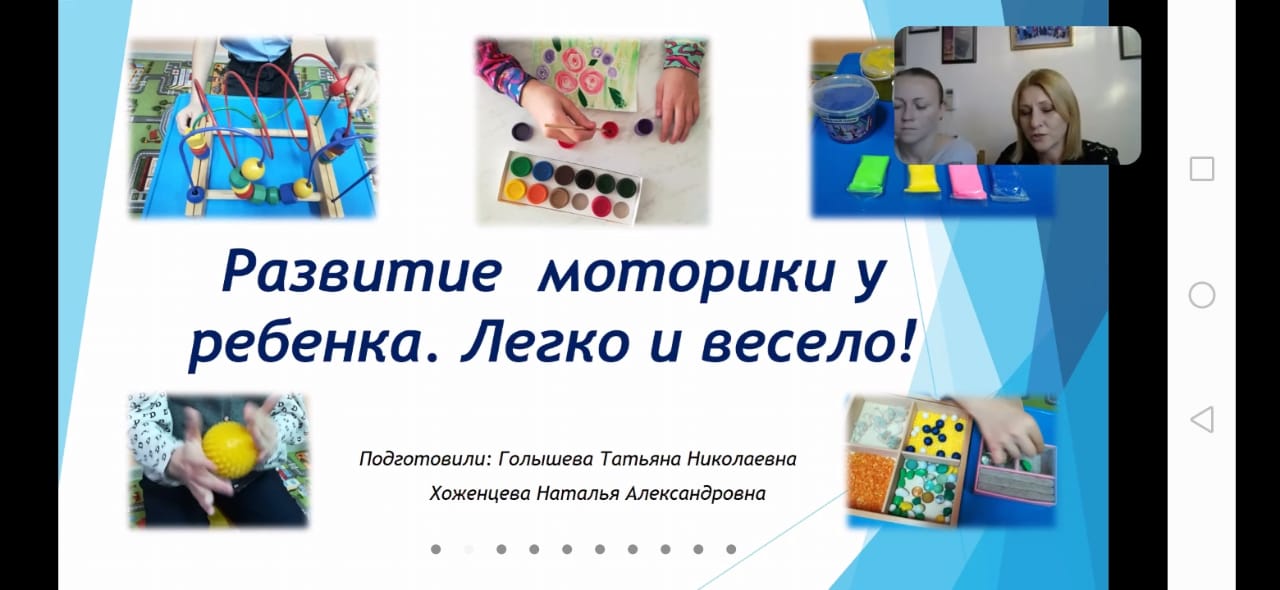 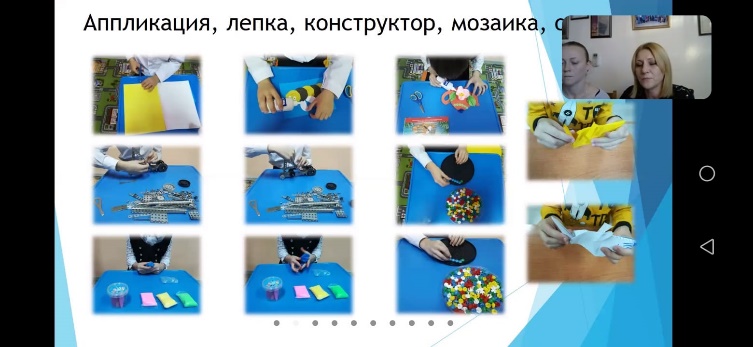 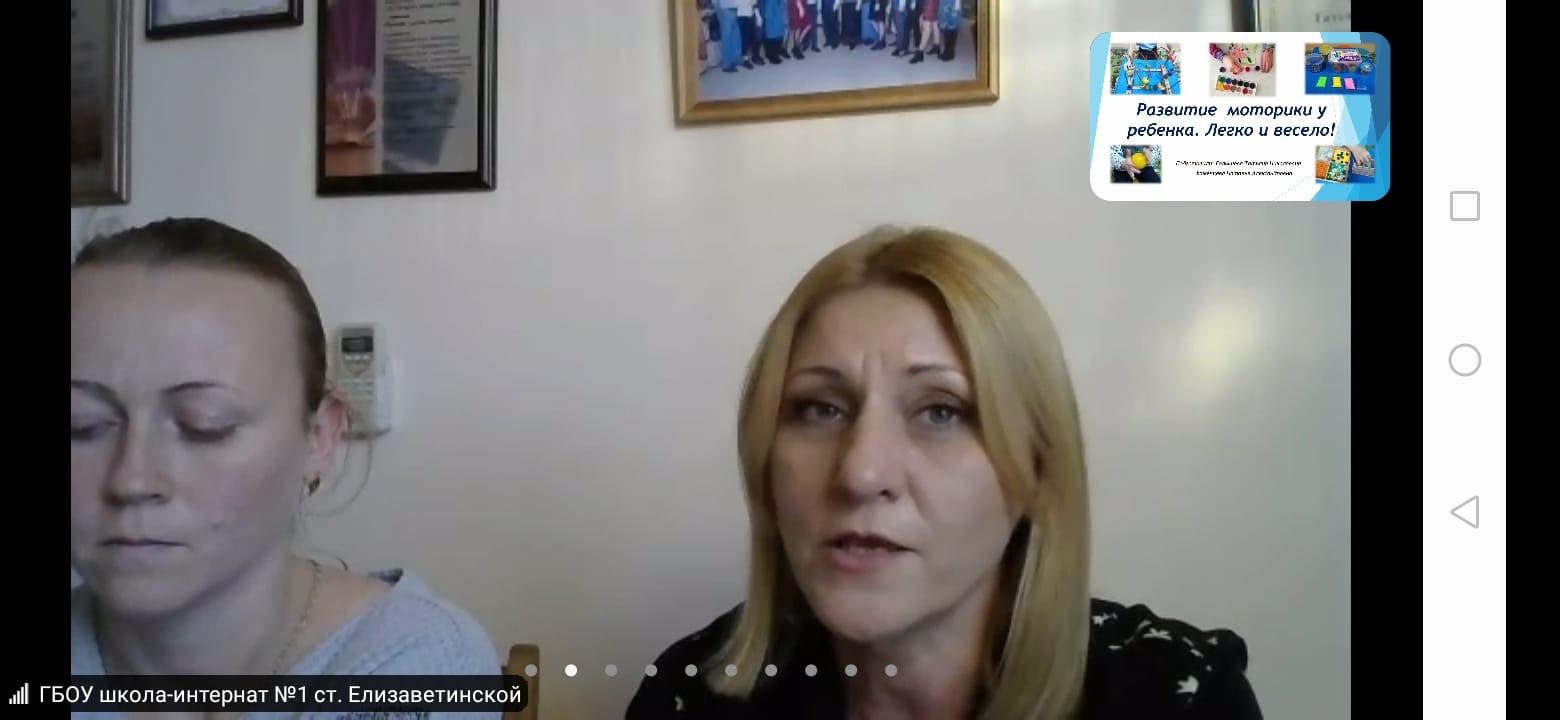 Выступление на IV краевом Фестивале образовательных инноваций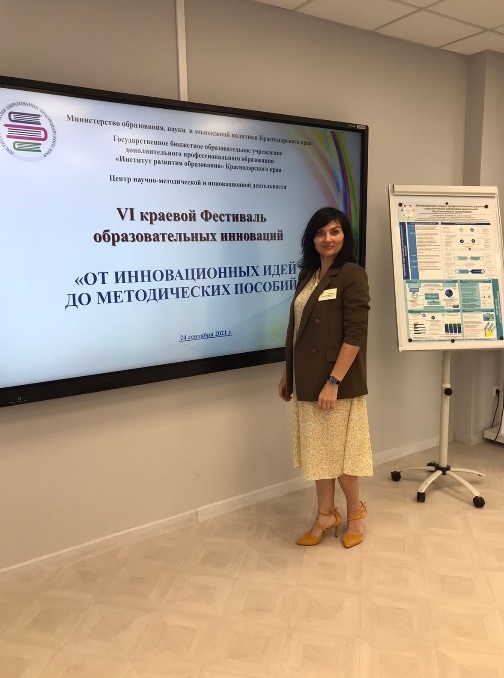 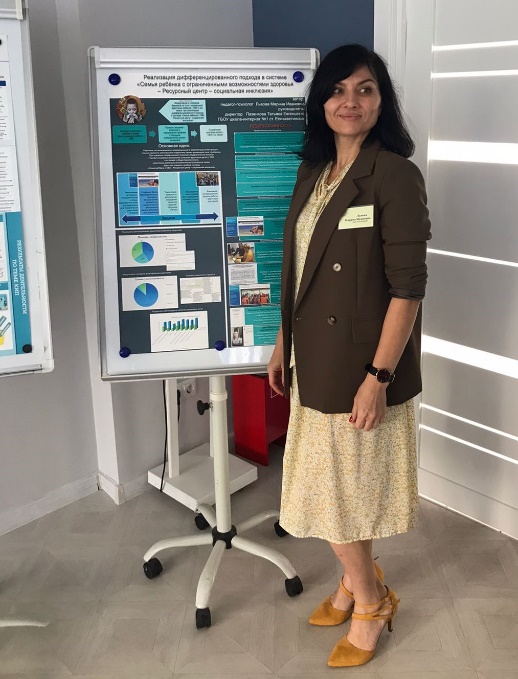 Итоговое Заседание инновационной группы ГБОУ школы-интерната №1 ст. Елизаветинской 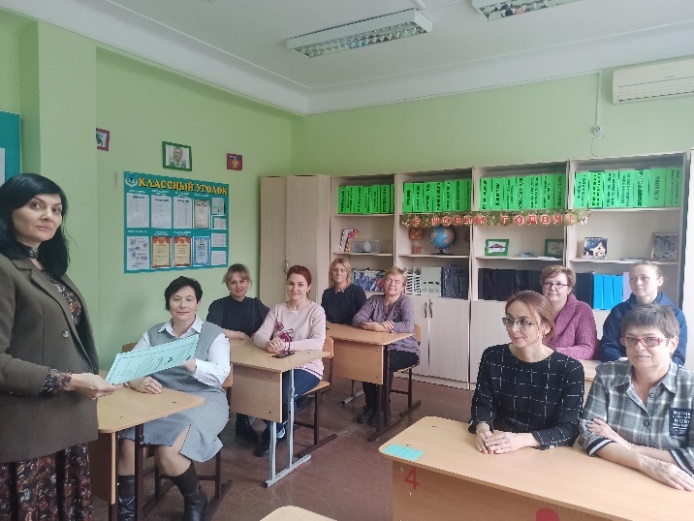 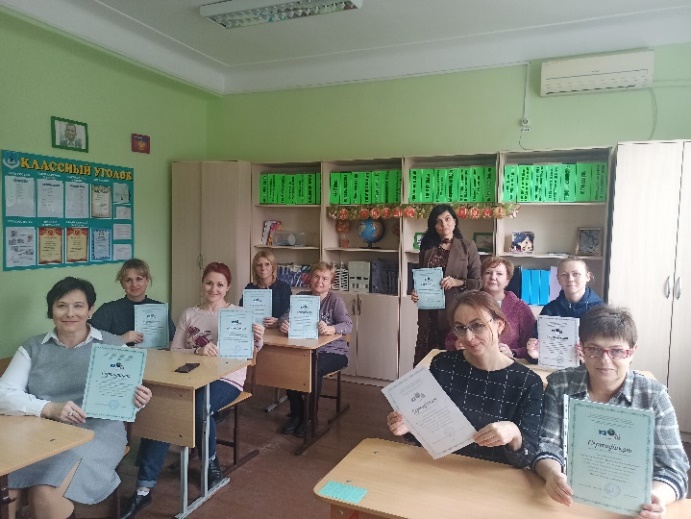 Видео уроки в разделе Инновационная деятельность на сайте школы-интерната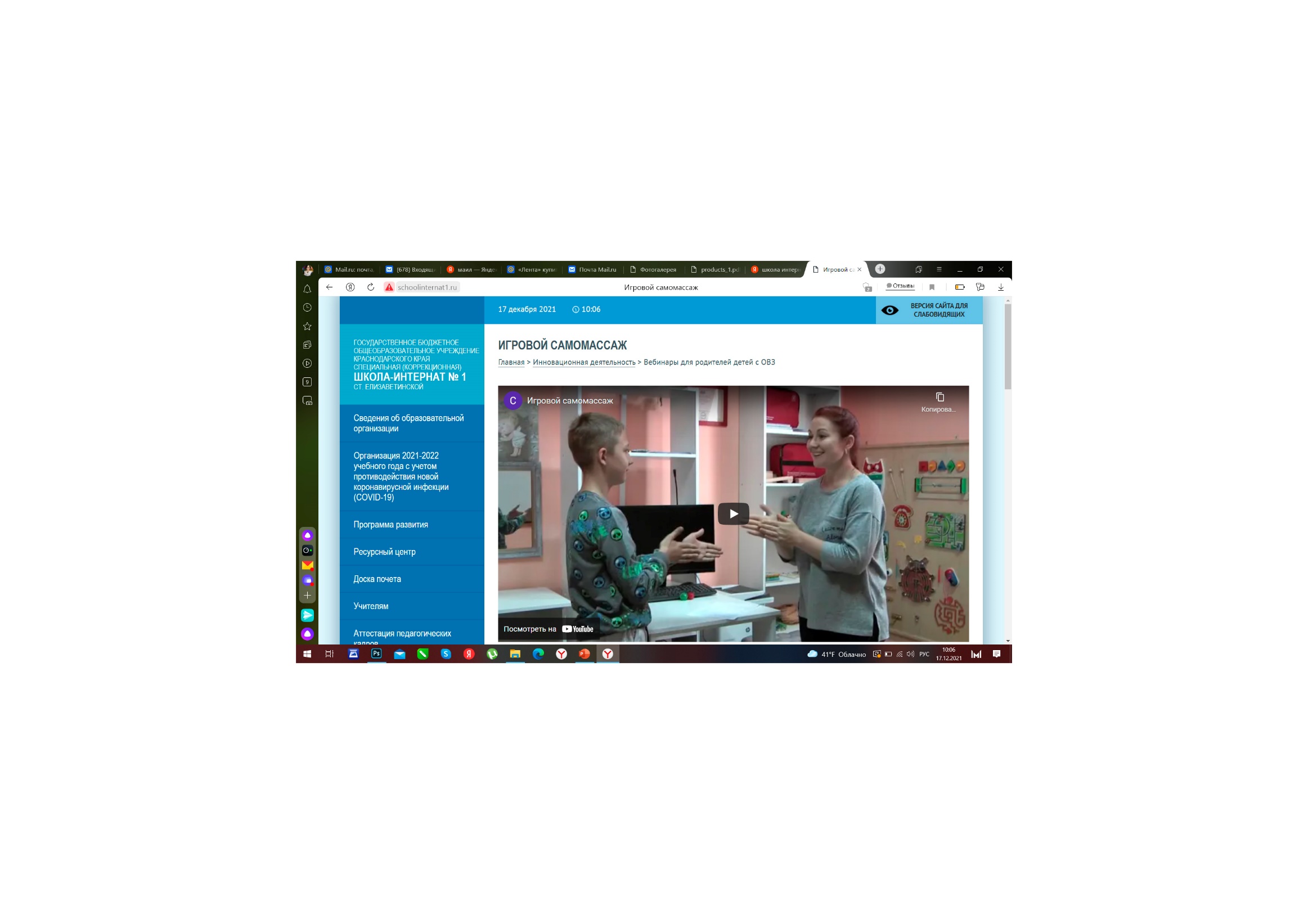 Юридическое название организации (учреждения)Государственное бюджетное общеобразовательное учреждение Краснодарского края специальная (коррекционная) школа-интернат №1 ст. ЕлизаветинскойУчредительМинистерство образования, науки и молодежной политики Краснодарского краяЮридический адресРоссийская Федерация, 350916, Краснодарский край, г. Краснодар, ст. Елизаветинская, ул. Ленина 282ФИО руководителяПазенкова Татьяна ЕвгеньевнаТелефон, факс, е-mailтел.: (861) 229-14-01факс: (861) 229-35-21 E-mail: korschool01@kubannet.ruСайт учрежденияhttp://www.schoolinternat1.ruСсылка на раздел сайта, где размещены изданные инновационные продукты.http://schoolinternat1.ru/innovatsionnaya-deyatelnost/